Journées Méditerranéennes -  24 au 26 octobre 2023
à Sete FRANCE- région Occitanie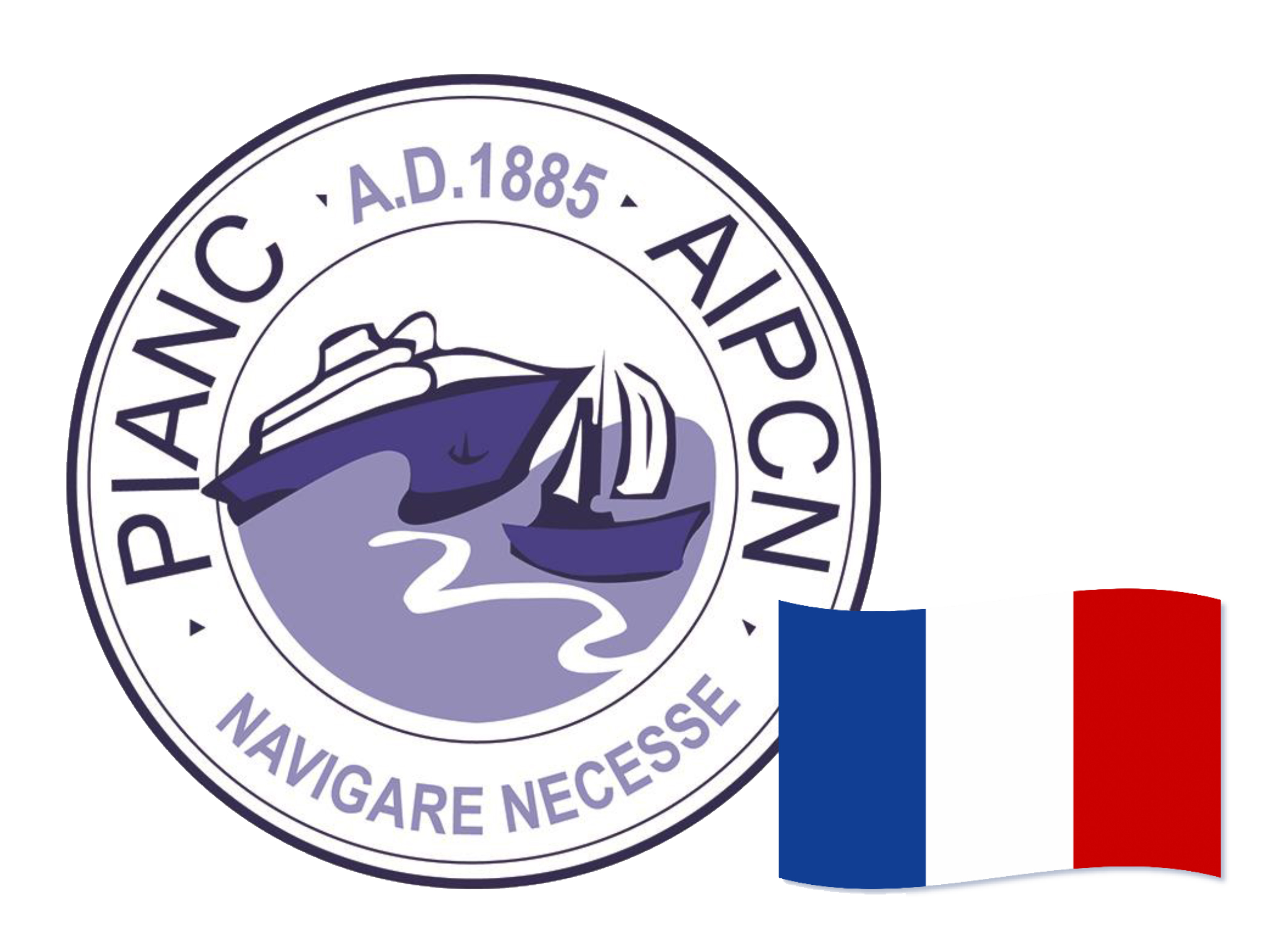 Auteur principal : Nom – Organisation (Times New Roman, 10pt, Bold) - emailAdresse, Pays (Times New Roman, 10pt)Co-auteurs : Name – Organisation (Times New Roman, 10pt, Bold) - emailAdresse, pays(Times New Roman, 10pt)Mots clés :  mot-clés 1...(Times New Roman, 11pt)Titre: Xxx (Times New Roman, 14pt, Bold)Résumé: Le résumé, titre et informations compris, ne doit pas excéder 400 mots en anglais ou français. Une figure peut être incluse. Il ne doit pas excéder une page avec le titre et les informations sur les auteus (Times New Roman, 11pt).Un deux trois quatre cinq six sept huit neuf dix onze douze treize quatorze quinze seize dix-sept dix-huit dix-neuf vingt Un deux trois quatre cinq six sept huit neuf dix onze douze treize quatorze quinze seize dix-sept dix-huit dix-neuf vingt  Un deux trois quatre cinq six sept huit neuf dix onze douze treize quatorze quinze seize dix-sept dix-huit dix-neuf vingt Un deux trois quatre cinq six sept huit neuf dix onze douze treize quatorze quinze seize dix-sept dix-huit dix-neuf vingt 80  Un deux trois quatre cinq six sept huit neuf dix onze douze treize quatorze quinze seize dix-sept dix-huit dix-neuf vingt  Un deux trois quatre cinq six sept huit neuf dix onze douze treize quatorze quinze seize dix-sept dix-huit dix-neuf vingt  Un deux trois quatre cinq six sept huit neuf dix onze douze treize quatorze quinze seize dix-sept dix-huit dix-neuf vingt Un deux trois quatre cinq six sept huit neuf dix onze douze treize quatorze quinze seize dix-sept dix-huit dix-neuf vingt 160  Un deux trois quatre cinq six sept huit neuf dix onze douze treize quatorze quinze seize dix-sept dix-huit dix-neuf vingt Un deux trois quatre cinq six sept huit neuf dix onze douze treize quatorze quinze seize dix-sept dix-huit dix-neuf vingt  Un deux trois quatre cinq six sept huit neuf dix onze douze treize quatorze quinze seize dix-sept dix-huit dix-neuf vingt Un deux trois quatre cinq six sept huit neuf dix onze douze treize quatorze quinze seize dix-sept dix-huit dix-neuf vingt 240  Un deux trois quatre cinq six sept huit neuf dix onze douze treize quatorze quinze seize dix-sept dix-huit dix-neuf vingt Un deux trois quatre cinq six sept huit neuf dix onze douze treize quatorze quinze seize dix-sept dix-huit dix-neuf vingt Un deux trois quatre cinq six sept huit neuf dix onze douze treize quatorze quinze seize dix-sept dix-huit dix-neuf vingt Un deux trois quatre cinq six sept huit neuf dix onze douze treize quatorze quinze seize dix-sept dix-huit dix-neuf vingt 320  Un deux trois quatre cinq six sept huit neuf dix onze douze treize quatorze quinze seize dix-sept dix-huit dix-neuf vingt Un deux trois quatre cinq six sept huit neuf dix onze douze treize quatorze quinze seize dix-sept dix-huit dix-neuf vingt Un deux trois quatre cinq six sept huit neuf dix onze douze treize quatorze quinze seize dix-sept dix-huit dix-neuf vingt Un deux trois quatre cinq six sept huit neuf dix onze douze treize quatorze quinze seize dix-sept dix-huit dix-neuf vingt 400